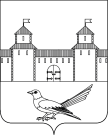 от 01.08.2016 № 1326-пВ соответствии со статьями  32, 35, 40 Устава муниципального образования Сорочинский городской округ Оренбургской области, администрация Сорочинского городского округа Оренбургской области постановляет:Внести в постановление администрации Сорочинского городского округа Оренбургской области от 13.05.2016 г. № 688-п «О создании комиссии по контролю за размещением и эксплуатацией нестационарных торговых объектов на территории Сорочинского городского округа Оренбургской области» следующие изменения:Вывести из состава членов комиссии по контролю за размещением и эксплуатацией нестационарных торговых объектов на территории Сорочинского городского округа Оренбургской области: - Неростову И.Б. - начальника правового отдела администрации Сорочинского городского округа Оренбургской области;- Воропаева О.В. - и.о. начальника Управления жилищно-коммунального хозяйства администрации Сорочинского городского округа Оренбургской области.Ввести в состав членов комиссии по контролю за размещением и эксплуатацией нестационарных торговых объектов на территории Сорочинского городского округа Оренбургской области: - Житкову Т.А. - начальника правового отдела администрации Сорочинского городского округа Оренбургской области;- Михалкина Е.В. - начальника Управления жилищно-коммунального хозяйства администрации Сорочинского городского округа Оренбургской области.Постановление вступает в силу после официального опубликования.Контроль за исполнением настоящего постановления оставляю за собой.И.о. главы муниципального образованияСорочинский городской округ – первый заместитель главы администрации городского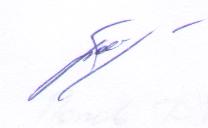 округа по оперативному управлениюмуниципальным хозяйством	А.А. БогдановРазослано: в дело - экз., прокуратура - экз., членам комиссии - экз., Палагуто Н.Г. - экз.Администрация Сорочинского городского округа Оренбургской областиПОСТАНОВЛЕНИЕО внесении изменений в постановление администрации Сорочинского городского округа  Оренбургской области от 13.05.2016 г. № 688-п «О создании комиссии по контролю за размещением и эксплуатацией нестационарных торговых объектов на территории Сорочинского городского округа Оренбургской области»